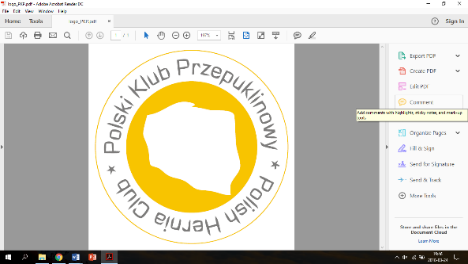 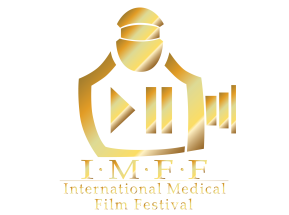 4th International Medical Films Festival “HERNIA SHOW 2018 & New Technologies Forum”XVth Scientific Conference of Polish Hernia ClubIst Polish-French Joint Meeting of Hernia ClubsCastel of RYN,  22-24.11.2018S C I E N T I F I C   P R O G R A M
22.11.2018 (Thursday)Opening of the Festival Office and participants registration from 2 pm.20:00 OPENING CEREMONY Presentation of awarded films of  I – III IMFFJury and festival partners presentationSpecial guest of the Festival - Dr. Gerard FROMONT (France) the world-famous  surgeon and pioneer of laparoscopic surgeryWelcome reception23.11.2018 (Friday)8:00-9:30 SESSION I – International session.Moderators: Tadeusz Wróblewski, Gerard Fromont, Jean-François Gillion8:00-8:30 How the hernias are managed in France? – GERD, TAPP, IPOM . Gerard Fromont8:30-8:45 Trans-inguinal preperitoneal (TIPP) repair of groin hernia using the genuine Polysoft mesh  completed with some views with the Onflex  currently used.Jean-François Gillion8:45-9:00 Totally extra peritoneal laparoscopic (TEP) repair with a flat mesh.Jean-François Gillion 9:00-9:15 Laparoscopic repair of ventral hernia: a new and non - traumatic mesh fixation. Gennaro Nasti              9:15-9:30  Discussion 9:30-10:45  SESSION II Peters Surgical PatronageModerators: Piotr Myśliwiec, Rafał Solecki9:30-9:45 Totally Extra Peritoneal Laparoscopic (TEP) repair of groin hernia using Promesh ANAT T and IFABOND glue         Jacques Carles 9:45-10:00 Laparoscopy in recurrent hernia management.Miłosz Dobrogowski, Jakub Jasiont          10:00-10:15  Hernias in the distorting mirror.Agnieszka Popiel, Kacper Radwański10:15-10:30 Combine of  IPOM for umbilical hernia  and TAPP for inguinal hernia with mesh glue  fixation. Tadeusz Wróblewski            10:30-10:45  Discussion 10:45-11:00  Extra presentationRight hepatectomy for intra-hepatic cholangiocarcinoma with portal thrombus.Carmine Napolitano11:00-11:15  Coffee break   11:15-13:15 Session III - Inguinal hernia - open and laparoscopic techniques.Moderators: Kryspin Mitura, Stanisław Dąbrowiecki11:15-11:30 Lichtenstein technique Made in Poland 2018 – step by step.Stanisław Dąbrowiecki11:30-11:45  No mesh, please! - how to manage a groin hernia without the use of synthetic material?Jacek Szopiński11:45-12:00 Anatomy of the inguinal region in laparoscopy.Kryspin Mitura12:00-12:15 Inguinal hernia in TEP technique.Daria Kuliś12:15-12:30 Last 5 TEPs – were all of the operations the same?Piotr Myśliwiec12:30-12:45 TAPP as an universal method of groin hernia treatment.      Dariusz Tomaszewski             12:45-13:00 Last 5 TAPPs – were all of the operations the same?Rafał Solecki               13:00 - 13:15 Discussion13:15-14:45 Session IV -  Umbilical hernia and diastasis recti.Moderators: Jacek Szopiński, Daria Kuliś13:15-13:30 Umbilical hernia repair using PVP technique.Kryspin Mitura13:30-13:45 Endoscopic sublay - minimally invasive mesh placement in the retroperitoneal space.Daria Kuliś13:45-14:00 The versatility of the IPOM-plus method in the treatment of various abdominal wall defects.      Janusz Świątkiewicz14:00-14:15 IPOM hybrid technique (lap / open) with a umbilicus plasty in diastasis recti.Tadeusz Wróblewski14:15-14:30 Abdominoplasty in patients with post-partum abdominal wall insufficiency with shifting or transplantation of the umbilicus.Maciej Śmietański14:30-14:45 Discussion                                                                                                                                                          14:45-15:30  Lunch15:30-17:45  SESSION V – Management of large abdominal hernias.Moderators: Andrzej Matyja, Maciej Śmietański15:30-15:45 Standard technique of anterior component separation in ventral hernias.Maciej Śmietański15:45-16:00 Modifications of the Ramirez technique with periumbilical vessels’ salvage.Kryspin Mitura16:00-16:15 Endoscopic ACS (Anterior Component Separation).Maciej Śmietański16:15-16:30 Open TAR.Andrzej Ratajczak16:30-16:45 The use of botulinum toxin in relaxation of the abdominal muscles before the operation of large abdominal hernia.Jacek Szopiński16:45-17:00 Repair of giant abdominal hernias.Andrzej Matyja, Rafał Solecki17:00-17:15 Hybrid peristomal hernia repair (HyPER) - tips and tricksMarek Szczepkowski, Michał Klimkowski, Alicja Przywózka- Suwała17:15-17:30 The technique of closing the abdominal walls in accordance with EHS 2015 guidelines.Stanisław Pierściński             17:30-17:45 Discussion17:45-18:00  Extra presentation  How to publish in Videosurgery Journal.      Jacek Szeliga18:00-19:00 Polish-French Joint Meeting of the Boards of Hernia Clubs19:00-19:30 Jury meeting20:30  Awards ceremony. Festival dinner24.11. 2018 (Saturday)8:30-9:30 SESSION VII – Hyde Park I. Tips and tricks – free presentations. Moderators: Maciej Śmietański, Janusz Świątkiewicz8:30-8:40 Laparoscopic retroperitoneal neurectomy in the treatment of chronic pain after groin hernia operations.Andrzej Ratajczak8:40-8:50  Laparoscopic surgery of the giant Morgagni hernia.Krzysztof Leksowski, Przemysław Wyżgowski8:50-9:00 GERD - WTP technique as an alternative to the existing surgical methods of gastroesophageal reflux.Tadeusz Wróblewski9:00-9:10 TBA9:10-9:20 TBA9:20-9:30 TBA9:30-10:30  SESSION VIII – Hyde Park III - New Technologies – free presentations.Moderators: Rafał Solecki, Andrzej Ratajczak9:20-9:35 Aortic arch aneurysm - endovascular surgery.Tomasz Jakimowicz9:35-9:45 Classical sublay in incisional abdominal hernia using macropore mesh  (Optomesh Macropore).Krzysztof Szachta 9:45-9:55  Breakthrough in synthetic materials for the treatment of hernia - completely absorbable Phasix mesh.Ludomir Wadas 9:55-10:05  Selfadhesive ProGrip mesh10:05-10:15  DoubleTime VersaOne Fascial Closure System, Reliatack, Veriset, EEA Tristaple                      Maciej Jakubowski                                          10:15-10:25 A new version of Tissel  glue in liver surface hemostasis.Tadeusz Wróblewski 10:25-10:35  Nanoknife in the treatment of  difficult liver tumors.              Wacław HołówkoADDITIONAL PROGRAM* (apart from the scientific program of the Festival)10:35-11:40 SESSION IX – HYDE PARK III - Special Session– free presentations.Moderators: Jacek Szeliga, Stanisław Pierściński10:35-10:50  Operation SMILE.Fundacja J&J10:50-11:00  We will forget Volhynia!Maciej Śmietański            11:00 - 11:15 The Silk Road- part II                Janusz Janczewski11:15:11:30  Polish surgeons in Africa- Kiabakari 2018Kryspin Mitura, Sławomir Kozieł11:30-11:40  Auto Idea Mercedes – Benz Kamil Ossowski  Festival Jury meeting after the sessions. 12:00 Awards ceremony after Saturday sessions. 12:15 Festival Closing Ceremony13:00 Festival Five - Recreational run / Nordic walking  - distance 5km around Ołów Lake14:00-15:00 Lunch* The additional program is financed from the organizer's own funds and is not financed from the funds of innovative companies associated in INFARMARegistration, framework program and further details can be found soon on the festival web pagewww.wideochirurgia.comThe organizer reserves the right to change the programInformationThe above Framework Program only covers film presentations.Application to the Festival and the film titles for the Hyde Park , New Technology Forum and "Tips and Trics - Interesting Cases" sessions must be submitted through the Video Surgery Foundation website www.wideochirurgia.com. Participants will receive a confirmation of registration after they have deposited funds into the account of the Video Surgery Foundation.We ask all participants and sponsors to please contact the festival coordinator at the following email address: festiwal2018@wp.pl. Due to the time limit of the Hyde Park, New Technology Forum and  "Tips and Trics - Interesting Cases"  sessions,  acceptance of the films will be decided by the order of entries. A disc or pen drive with the recorded video (no comment/text is necessary) in PAL format 720 × 576 (720 × 540) 25 frames / s, AVI, MOV or MP4 should be provided to the Festival Office located at the hotel reception.Educational points will be awarded by CKP WUM for participants of the symposium.Registration, framework program and further details can be found soon on the festival web pagewww.wideochirurgia.comThe organizer reserves the right to change the program